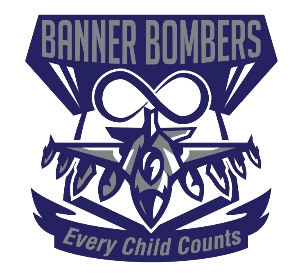 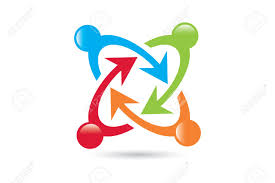 Banner School Distant Virtual LearningParent GuideThis is a very challenging time for our nation.  The staff at Banner is here to help as our resources allow.  The goal for the remainder of this school year is to maintain the health and safety of our school community and provide additional resources for our students to learn at home.  United in kindness to others is the greatest gift we can give each other.  If your family is struggling for basic necessities, please reach out to me (mprior@banner.k12.ok.us).  I will do all I can to help!   We will overcome this crisis as a School, a Community, a State, and as the United States of America.Mr. Prior – Banner SuperintendentOVERVIEW & PURPOSE● The purpose of this guide is to provide answers and expectations during our time of virtual learning.● Our hope is to maintain academic rigor while providing a sense of stability to our students and their familiesEXPECTATIONS● Each grade level has created a distant learning plan.  These will be communicated by the classroom teacher to parents/students and will be posted on our distant learning dashboard located on our website that launches on April 6th.● In order to receive credit, parents will communicate with the classroom teacher on the preferred method for assignments to get credit.  Electronic methods may vary from paper packet assignments.  Each individual situation will be addressed.  Grades will not be assigned but bonus points to increase the 4th quarter grade are possible.  When the packet has been completed. You can send this via email, text, Remind, Classtag, postal mail, drop off, etc. Your child’s teacher will let you know what means of delivery they prefer.● Recommend daily time for assignments by grade level:	Pk- 30 minutes	K-1st grade – 45 minutes	2-3rd grade – 60 minutes	4-5th grade – 90 minutes	6-8th grade – 120-180 minutes● Parents and students will receive additional suggestions for extended learning from their teacher.HOW TO PICK UP WORK AND PERSONAL BELONGINGS We have completed our plan for parents to pick up personal things from classrooms/lockers, items needed for extended learning, uniform returns, medications left at school, return library books, etc.  The following schedule will be followed.  All items to be picked up have been gathered in individual bags labeled with student names.  Parents will stay in their cars and line up just like drop off in the morning.  Staff will be at the flag pole to load items as each car moves to the front and accept returned items with labeled tubs.Two option times are available:April 7th (Tuesday) 7am-10am - Families will be bundled together.April 8th (Wednesday) 1-4 pm - Families will be bundled together.AssignmentsEach Teacher has created an approved plan based on their resources.  All plans have been approved by the Oklahoma State Dept. of Education.  Plans/Assignments may vary by grade level.  All current software available for home use dependent on appropriate grade level includes:  ABC MOUSE, Reading Eggs, IXL, Rocket Math, Study Island, etc.  Please contact your child’s teacher for username and password as needed.  OETA/PBS is providing instruction (k-12) approved by the SDE on a daily basis.  This is an option if you do not have access to the internet and/or electronic devices.  A schedule will be posted on our website.  We are working with the State Department of Education on obtaining additional funding for internet hot posts/devices for those without this resource.  If this comes available we will contact each family that has responded as being in need.HOW TO COMMUNICATE WITH MY CHILD’S TEACHER(S)● Teachers will have daily office hours to assist your child and help students with any problems that might arise.Office hours will be held in a virtual platform that will be selected by your child's teacher.  These will be sent to you by the teacher and posted on our distant learning dashboard located on our website. This may include but is not limited to: Facebook, text message, Google Meet, Google Classroom, email or phone calls.● Teachers will be attempting to make contact once per week to check in on your child.HOW TO RETURN COMPLETED WORK● Please communicate with your child’s teacher on the preferred method.WILL WORK BE GRADEDThe goal is to provide options for students to continue leaning during this challenging time.  We are providing several options depending on the resources available.  We have looked at many options for grading the 4th quarter.  The best equitable option is to apply the grade received for the 3rd quarter and offer bonus grades for assignments completed using distant learning.  Please communicate weekly with your child’s teacher about assignments completed and received by the teacher.○ Students will be given the option to:A) Receive their current grade in the class (3rd quarter grade)B) Be given the opportunity to complete virtual coursework/paper packets in order to improve their grade with bonus points added.School/Teacher Contact Information Office – 8:00 am- 3pm – Front desk.  We will have someone available Monday-Thursday from 8 am-3 pm.  (405)-262-0598.Superintendent/Principal – Mr. Prior – mprior@banner.k12.ok.us Child Nutrition/meals – Ms. Merhib – lkmerhib@banner.k12.ok.us Pk – Mrs. Reid – preid@banner.k12.ok.us K- Mrs. Reynodls – dreynolds@banner.k12.ok.us .  Mrs. Keas – mkeas@banner.k12.ok.us 1st Grade – Mrs. Titone – stitone@banner.k12.ok.us . Miss Stanbrough – jstanbrough@banner.k12.ok.us 2nd Grade – Mrs. Mullings – kmullings@banner.k12.ok.us . Mrs. Breazeale – abreazeale@banner.k12.ok.us 3rd Grade – Mrs. Mohr – kmohr@banner.k12.ok.us 4th Grade – Mrs. Gomez – dgomez@banner.k12.ok.us5th Grade – Ms. Sharp – csharp@banner.k12.ok.us 6th-8th grades – Math – Ms. Norton – cnorton@banner.k12.ok.us or Mrs. Monks- lmonks@banner.k12.ok.us .  Social Studies – Mrs. Browning – kbrowning@banner.k12.ok.us . Reading –Ms. Bedell- abedell@banner.k12.ok.us . Language Arts/Writing – Mrs. Kirkegard – bkirkegard@banner.k12.ok.us . Science – Mrs. Goad – mgoad@banner.k12.ok.us Special Education – Ms. Swink – swink@banner.k12.ok.us or Mrs. Hauck – chauck@banner.k12.ok.us 